Publicado en Barcelona el 19/12/2023 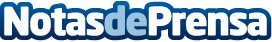 Fets Pols explica los beneficios de practicar deporte en Navidad Mantenerse activo durante la Navidad no solo ayuda a contrarrestar los excesos alimenticios, sino que también contribuye al bienestar físico y mentalDatos de contacto:Oriol MarquèsEDEON MARKETING931929647 Nota de prensa publicada en: https://www.notasdeprensa.es/fets-pols-explica-los-beneficios-de-practicar Categorias: Ocio Sociedad Cataluña Entretenimiento Otros deportes Ocio para niños Fitness Bienestar http://www.notasdeprensa.es